СХЕМА ГРАНИЦ ПРИЛЕГАЮЩИХ ТЕРРИТОРИЙРаздел 1 Схема прилегающей территории Раздел 2Схема прилегающей территорииОписание местоположения границ прилегающих территорийРаздел 3 Схема прилегающей территорииПлан (чертеж, схема) прилегающих территорий Лист  № 1 раздела 1 Всего листов раздела 1: 1Всего разделов: 3Всего листов: 3ОКТМО657300000016573000000165730000001Всего прилегающих территорий: 232.37 кв.мВсего прилегающих территорий: 232.37 кв.мВсего прилегающих территорий: 232.37 кв.мВсего прилегающих территорий: 232.37 кв.мНомер п/пУсловный номер прилегающей территорииКадастровый номер объекта недвижимостиПлощадь территорииМестоположение прилегающей территории (адресные ориентиры)166:34:0502028: ПТ3666:34:0502028:277232.37 кв.мСвердловская обл., г.Асбест,ул. Ленинградская, 
№ 19/1 Лист  № 1 раздела 2 Всего листов раздела 2: 1Всего разделов: 3Всего листов: 3ОКТМО657300000016573000000165730000001Всего прилегающих территорий: 232.37 кв.мВсего прилегающих территорий: 232.37 кв.мВсего прилегающих территорий: 232.37 кв.мВсего прилегающих территорий: 232.37 кв.мУсловный номер прилегающей территорииНомера точекКонтурКоординатыКоординатыУсловный номер прилегающей территорииНомера точекКонтурXY66:34:0502028: ПТ3611411119,931585615,5666:34:0502028: ПТ3621411137,761585618,7566:34:0502028: ПТ3631411141,581585600,2566:34:0502028: ПТ3641411136,491585599,3766:34:0502028: ПТ3651411136,471585599,3766:34:0502028: ПТ3661411135,931585602,7466:34:0502028: ПТ3671411122,541585600,6166:34:0502028: ПТ3611411119,931585615,5666:34:0502028: ПТ3682411125,691585611,5166:34:0502028: ПТ3692411126,441585607,3966:34:0502028: ПТ36102411126,961585604,4166:34:0502028: ПТ36112411131,821585605,1466:34:0502028: ПТ36122411132,101585603,6966:34:0502028: ПТ36132411135,641585604,3066:34:0502028: ПТ36142411135,341585605,7066:34:0502028: ПТ36152411133,851585612,9766:34:0502028: ПТ3682411125,691585611,51Лист  № 1 раздела 3 Всего листов раздела 3: 1 Всего разделов: 3Всего листов: 3ОКТМО657300000016573000000165730000001Всего прилегающих территорий: 232.37 кв.мВсего прилегающих территорий: 232.37 кв.мВсего прилегающих территорий: 232.37 кв.мВсего прилегающих территорий: 232.37 кв.м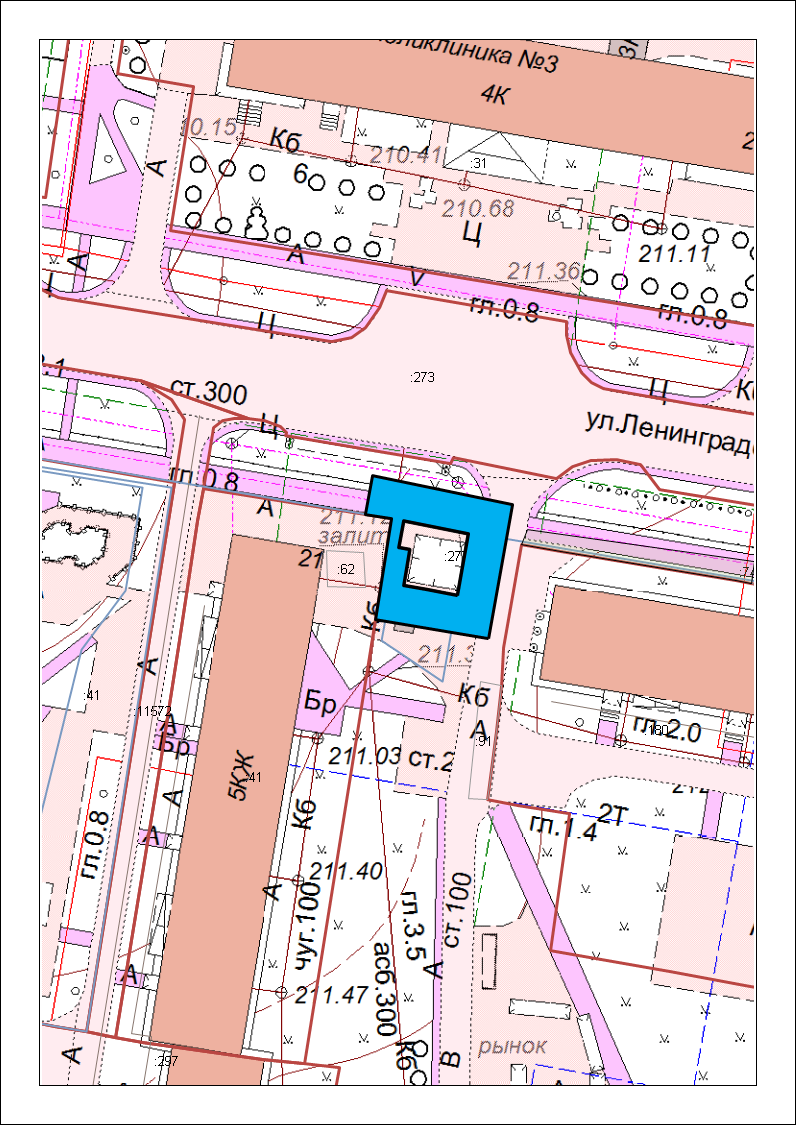 Масштаб:1:1000